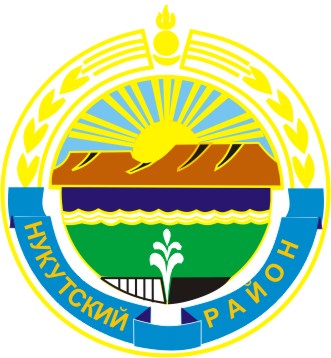 МУНИЦИПАЛЬНОЕ  ОБРАЗОВАНИЕ«НУКУТСКИЙ  РАЙОН»АДМИНИСТРАЦИЯМУНИЦИПАЛЬНОГО ОБРАЗОВАНИЯ«НУКУТСКИЙ РАЙОН»ПОСТАНОВЛЕНИЕ06 декабря 2018                                          № 637                                           п. НовонукутскийО признании утратившим силу постановления Администрации муниципального образования «Нукутский район» от 17 августа 2015 года № 330 В связи с приведением нормативной правовой базы Администрации муниципального образования «Нукутский район» в соответствие с действующим законодательством Российской Федерации, руководствуясь статьей 35 Устава муниципального образования «Нукутский район», АдминистрацияПОСТАНОВЛЯЕТ:Признать утратившим силу постановление Администрации муниципального образования «Нукутский район» от 17 августа 2015 года № 330 «Об утверждении Системы целеполагания социально-экономического развития муниципального образования «Нукутский район» верхнего уровня и Перечня показателей результативности для Системы целеполагания социально-экономического развития муниципального образования «Нукутский район» верхнего уровня».Настоящее постановление вступает в силу со дня его подписания.Организационному отделу Администрации муниципального образования «Нукутский район» (Карпека О.П.) опубликовать настоящее постановление в печатном издании «Официальный курьер» и разместить на официальном сайте муниципального образования «Нукутский район».Контроль за исполнением настоящего постановления возложить на начальника управления экономического развития и труда Администрации муниципального образования «Нукутский район» Н.А. Платонову.Мэр                                                                                              С.Г.Гомбоев